Jeudi 11 juin 2020OBJET : Réouverture de la cantine.Chers parents,A partir du jeudi 18 juin, les enfants pourront profiter à nouveau du service cantine et de ses repas chauds livrés par la société de restauration API.De ce fait, dès le 18 juin, aucun pique-nique ne pourra être amené par l’enfant à l’exception des enfants ayant un PAI. ATTENTION : Nouveau mode d’inscription imposé par la société de restauration API pour passer commande.Vous devrez donc effectuer vos commandes via le portail https://harmonie.ecolesoft.net/portail/ comme suit : - Pour les repas de lundi et mardi : commander au plus tard le jeudi avant 9h45.
- Pour les repas de jeudi et vendredi : commander au plus tard le lundi avant 9h45.La société n’effectue que deux livraisons par semaine sur les écoles :- Lundi seront livrés les repas de lundi et mardi 
- Jeudi seront livrés les repas de jeudi et vendredi Vous trouverez joint à ce courrier :Un rappel du règlement intérieur sur les articles des conditions d’inscriptions à la cantine,Le calendrier des réservations,Le menu cantine.L’équipe du service Enfance Jeunesse de Gommegnies se tient à votre disposition pour tout compléments d’informations. Vous pouvez également joindre la coordinatrice du service au 03.27.23.03.92 ou par mail à : accueilperiscolaire59144@orange.frA très vite !Le service Enfance Jeunesse de Gommegnies.A noter : Concernant les accueils du mercredi aucune livraison n’est assurée par la société de restauration pour moins de 10 enfants. Il est donc demandé exceptionnellement aux parents de continuer à fournir le pique-nique le mercredi. Article 2 – Inscription à la cantine - page 5 - réadapté aux conditions actuelles.Concernant les réservations cantine, l’inscription au service périscolaire est obligatoire. La réservation cantine se fait via le portail famille ‘’ harmonie.ecolesoft’’ aux délais indiqués ci-dessus . Tout repas réservés après 9h45 engagera une amende de 5€.Idem pour l’annulation d’un repas, celle-ci doit être faite avant 9h45 pour les jours indiqués, afin d’éviter qu’il ne soit facturé. Article 2- Tarif ‘’pénalisation’’ – page 10 - réadapté aux conditions actuelles.Une majoration de 5€ sera appliquée à toute personne utilisant le service Cantine sans avoir effectué sa réservation au préalable et cela sera applicable dès le second non-respect de la date et heure butoir des commandes.Le montant des amendes sont fixées chaque année par le conseil municipal.               Tout repas non réservé fera l’objet d’une amende.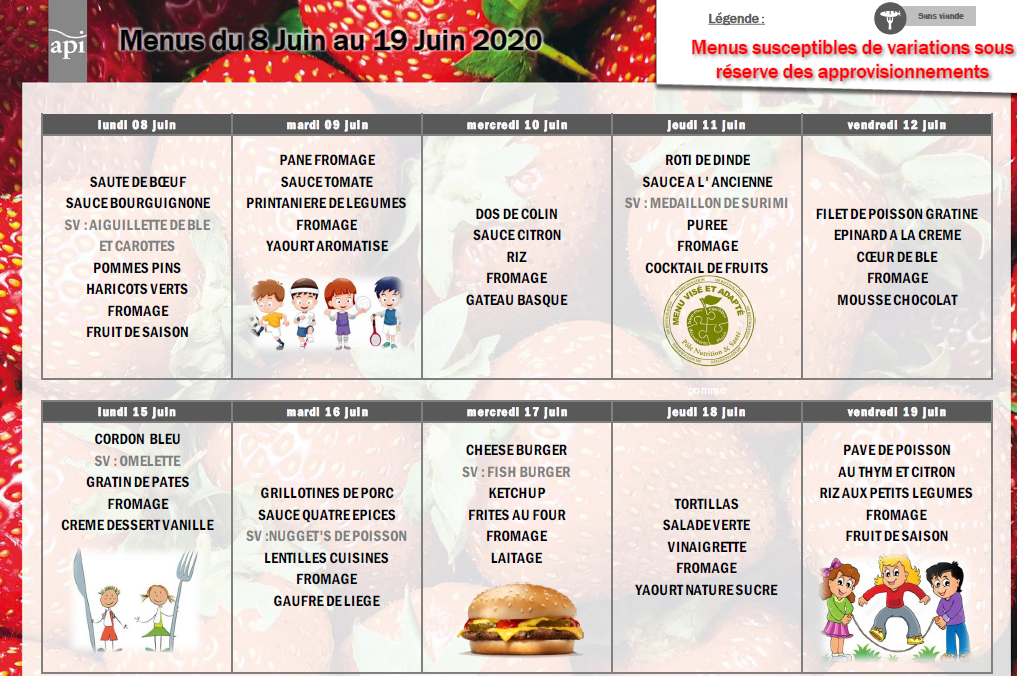 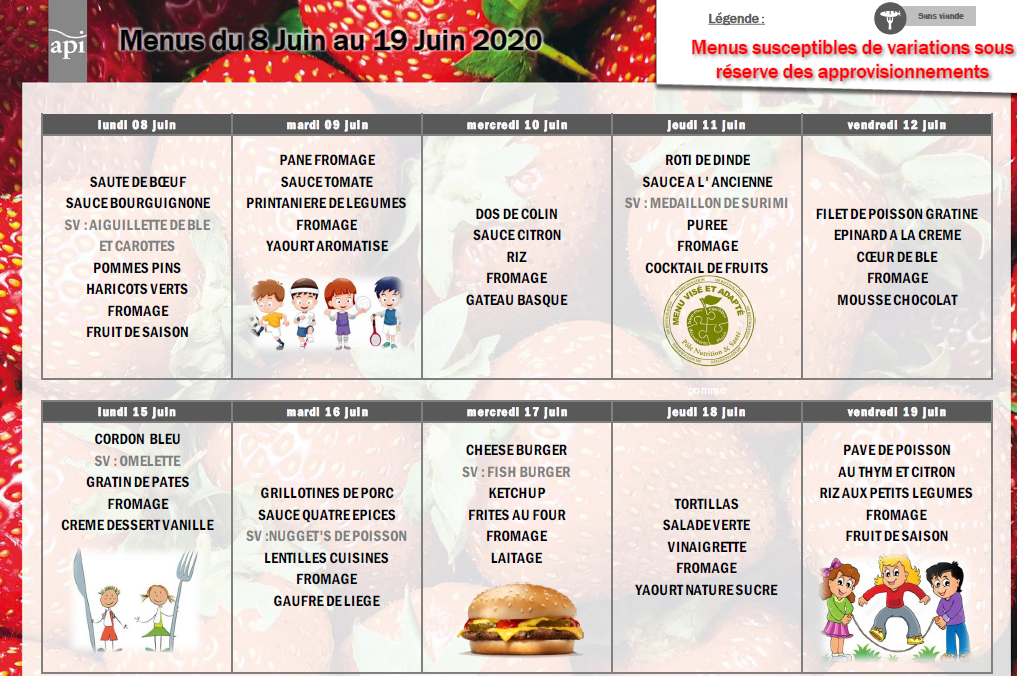  Rappel sur le règlement intérieur du Service Enfance Jeunesse sur le temps de l’accueil de loisirs périscolaire du midi :Calendrier des réservations :Je souhaite que mon enfant mange à la cantine le :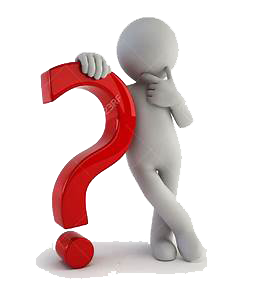 Je commande avant 9h45 le :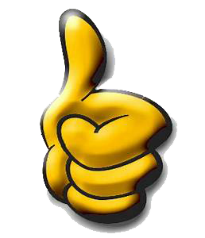 Jeudi 18 juin et/ouVendredi 19 juinLundi 15 juinLundi 22 juin et/ouMardi 23 juinJeudi 18 juinJeudi 25 juin et/ouVendredi 26 juinLundi 22 juinLundi 29 juin et/ouMardi 30 juinJeudi 25 juinJeudi 2 juillet et/ouVendredi 3 juilletLundi 29 juinMenu :